Konfiguracja Autoryzacji Sterownika DRUKARKI
Panel sterowania - Wyświetl urządzenia i drukarki(prawy klawisz myszki „właściwości drukarki”)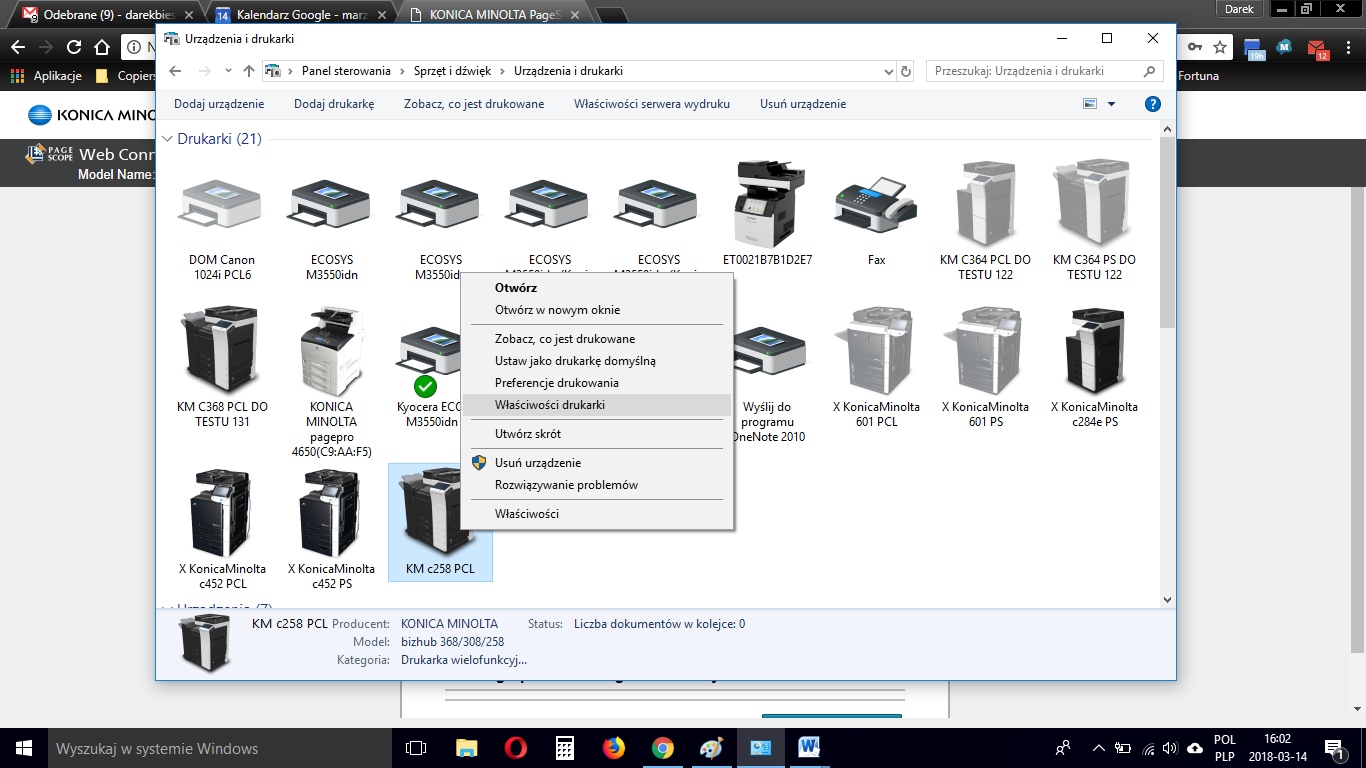 Preferencje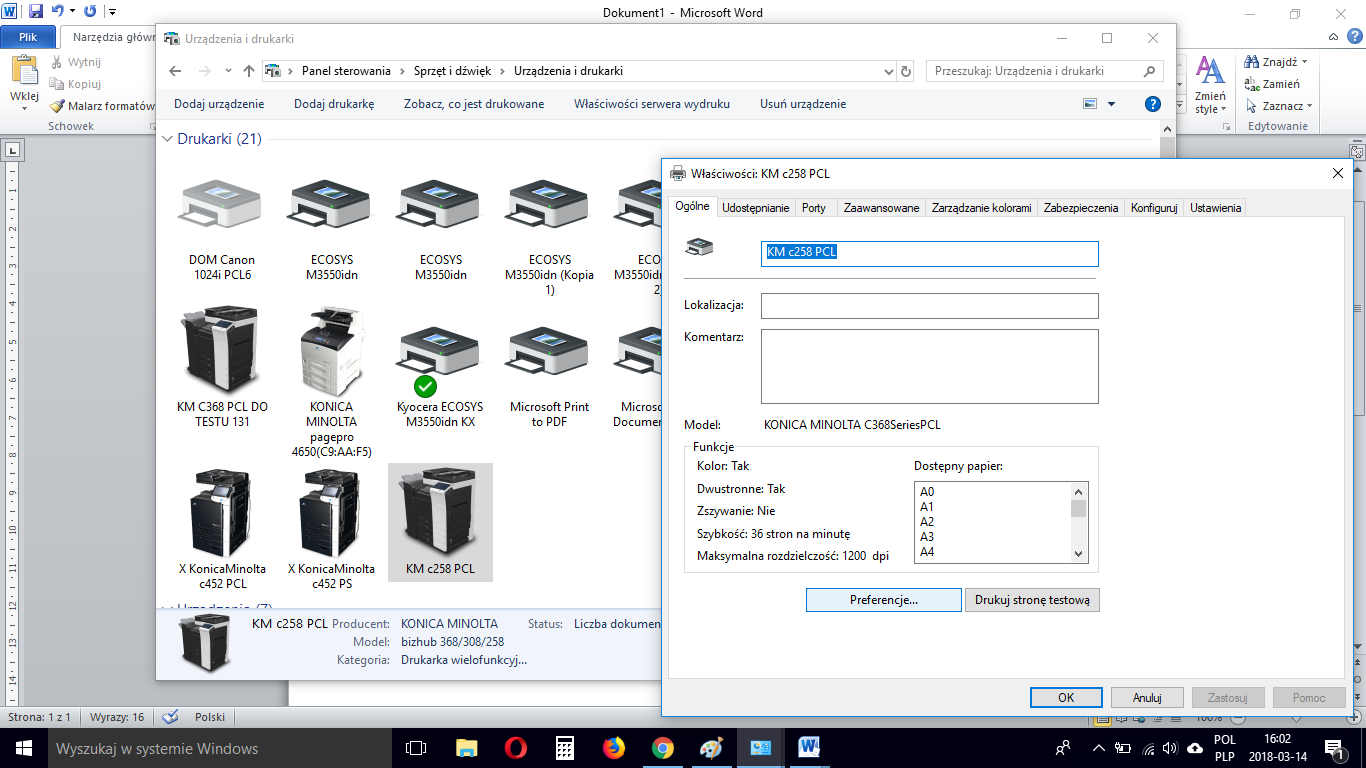 Zakładka „Podstaw.”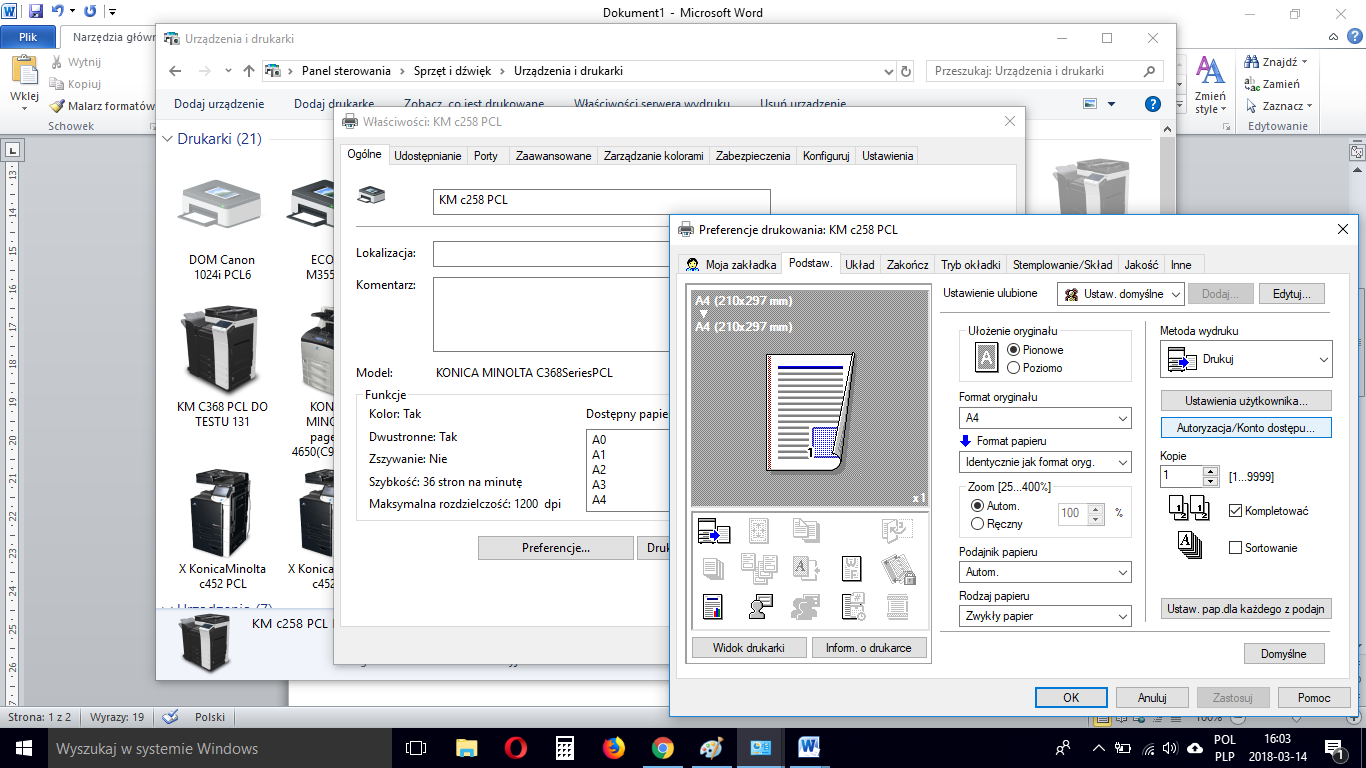 Autoryzacja/Konto dostępu… Uzupełniamy dane w aktywnych polach zgodnie z założonym kontem użytkownika na urządzeniu.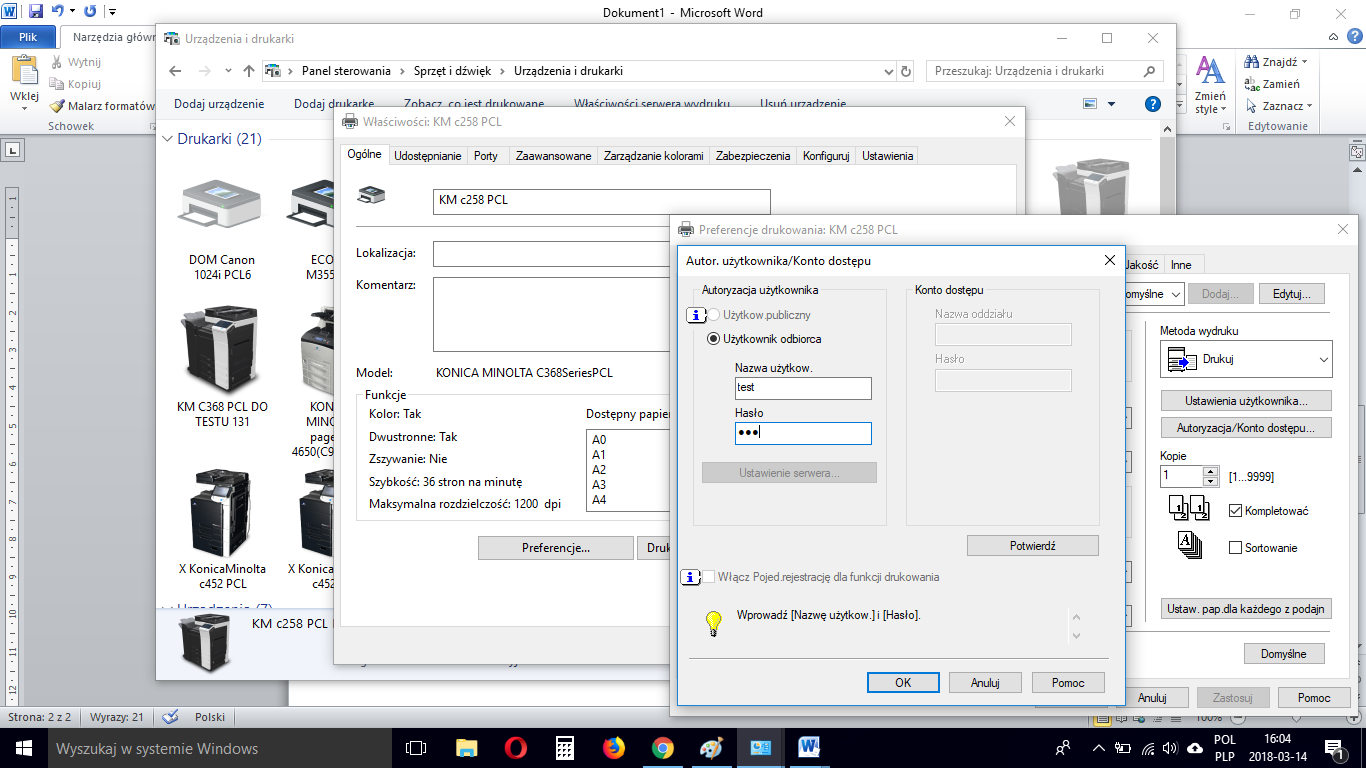 Na zakończenie sprawdzamy komunikację poprzez POTWIERDŹ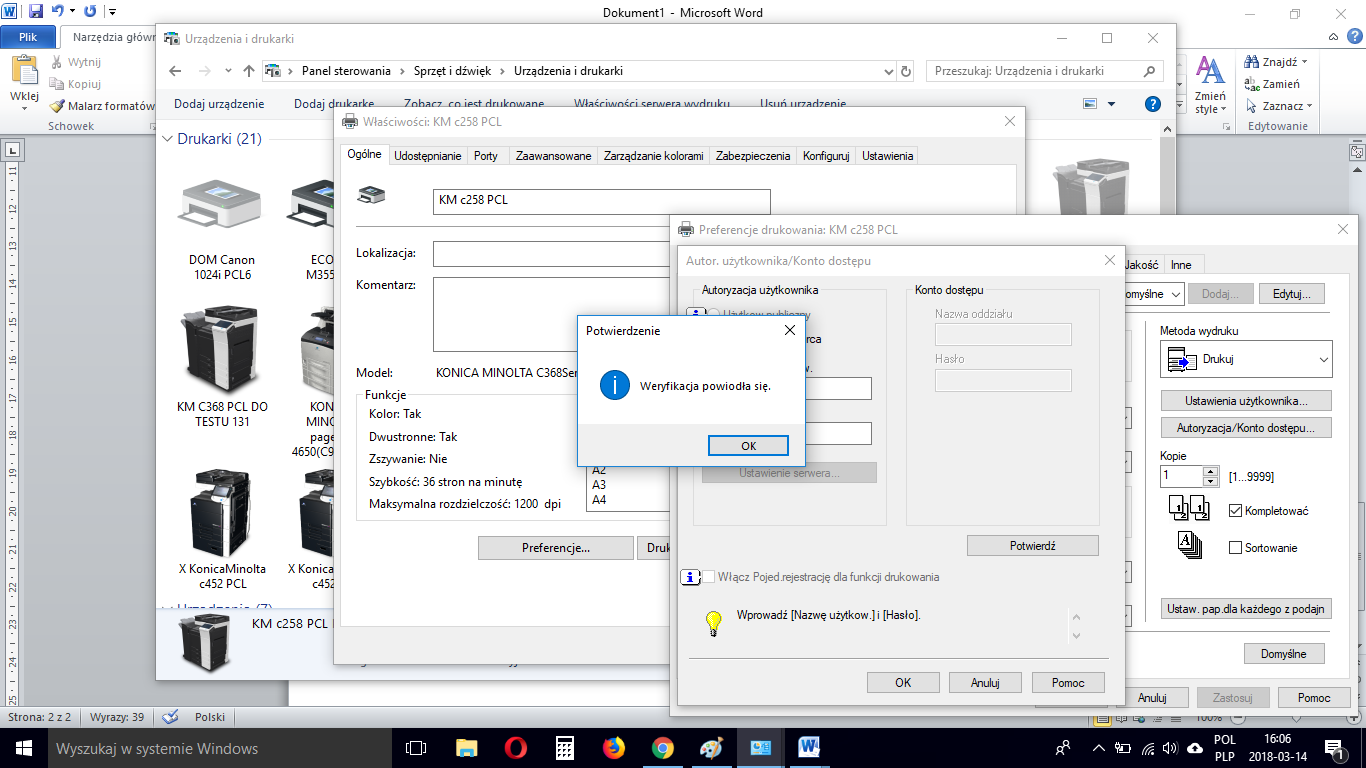 KONIEC